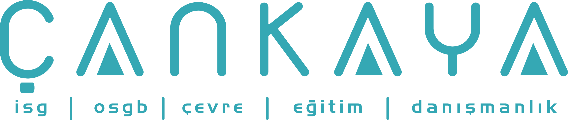 İŞBAŞI İSG KONUŞMALARI(TOOLBOX TALKS) No:  278                      			        Sayfa No: 1/2                                                                                                   BAŞ YARALANMALARI    (DÜŞTÜKTEN SONRA)	              Yıllarca vücudunuzda bir çizik bile olmadan yorucu bir şekilde çalışabilseniz bile, bir düşmeyle hayatınız değişebilir. Düşmeden kaynaklanan zararlar, yıpranmalara, kırılmalara ve çıkıklara neden olabilir. Fakat, düşmenin en ciddi sonucu, ölüm dışında, baş yaralanmaları olabilir. Sizi nasıl etkileyecekse, buna bağlı olarak düşmenin ya da etkinin sonucu olarak beyninizin bir bölümü yaralanır. Kırılan kemikler genelde iyileşir, fakat, baş yaralanmaları hayatınız boyunca ciddi problemlerle sonuçlanabilir, mesela:                  Düşüş Sıklığınız Yaralanma Biçiminizi Belirler              Yaralanmanın ve zararın şiddetini çeşitli faktörler etkiler. Bunlar:İŞBAŞI İSG KONUŞMALARI(TOOLBOX TALKS)No: 278                                                                                                                     		      Sayfa No: 2/2                                                                                                   Yapabileceklerinizi DÜŞÜNÜN!Alarmda Bulunun! Baş yaralanmaları yıkıcı olabilir, hayatınız boyunca sonuçlarından etkilenebilirsiniz.Kişilik değişimi, örneğin, korku, depresyon veya kızgınlıkta artış. Kişilik değişimi, örneğin, korku, depresyon veya kızgınlıkta artış. Kişilik değişimi, örneğin, korku, depresyon veya kızgınlıkta artış. Göz ve el koordinasyonunda zorluklar ve elle tutulan aletlerde veya yapılan sporlarda yeteneksizlik.Göz ve el koordinasyonunda zorluklar ve elle tutulan aletlerde veya yapılan sporlarda yeteneksizlik.Göz ve el koordinasyonunda zorluklar ve elle tutulan aletlerde veya yapılan sporlarda yeteneksizlik.Görüntüde kusurlar ve görsel hayal görmeler. Görüntüde kusurlar ve görsel hayal görmeler. Kısa süreli hafıza kaybı veya uzun sürede hafızada karışıklıklar. Kısa süreli hafıza kaybı veya uzun sürede hafızada karışıklıklar. Kısa süreli hafıza kaybı veya uzun sürede hafızada karışıklıklar. Agresif hareketlerde artış. Agresif hareketlerde artış. Sağdan sola ayırt etmekte zorluklar. Sağdan sola ayırt etmekte zorluklar. Sosyal davranışlarda değişiklikler. * Düşüş mesafesi- vücudunuza momentum ve hız etki eder.* Etkideki vücudun açısı – dört ayağının üstüne düşen kedilere benzemiyoruz.* Vücut darbelerini engeller –  Raylardan, basamaklardan veya araçlardan düşerseniz ne olur?* Düşülen yüzey – saman yığını mı ya da kırılan beton mu olacak?* Düşüş mesafesi- vücudunuza momentum ve hız etki eder.* Etkideki vücudun açısı – dört ayağının üstüne düşen kedilere benzemiyoruz.* Vücut darbelerini engeller –  Raylardan, basamaklardan veya araçlardan düşerseniz ne olur?* Düşülen yüzey – saman yığını mı ya da kırılan beton mu olacak?* Düşüş mesafesi- vücudunuza momentum ve hız etki eder.* Etkideki vücudun açısı – dört ayağının üstüne düşen kedilere benzemiyoruz.* Vücut darbelerini engeller –  Raylardan, basamaklardan veya araçlardan düşerseniz ne olur?* Düşülen yüzey – saman yığını mı ya da kırılan beton mu olacak?* Düşüş mesafesi- vücudunuza momentum ve hız etki eder.* Etkideki vücudun açısı – dört ayağının üstüne düşen kedilere benzemiyoruz.* Vücut darbelerini engeller –  Raylardan, basamaklardan veya araçlardan düşerseniz ne olur?* Düşülen yüzey – saman yığını mı ya da kırılan beton mu olacak? Emniyetli çalışmaya ve riskleri önlemeye, çalışma arkadaşlarınızın hatırlamasına yardım edin.  Emniyetli çalışmaya ve riskleri önlemeye, çalışma arkadaşlarınızın hatırlamasına yardım edin.  Emniyetli çalışmaya ve riskleri önlemeye, çalışma arkadaşlarınızın hatırlamasına yardım edin. Yönetim yakınındaki emniyetsiz durumların raporlanmasında bulunun. Yönetim yakınındaki emniyetsiz durumların raporlanmasında bulunun. Yönetim yakınındaki emniyetsiz durumların raporlanmasında bulunun. Zamanın baskısına ve üretkenlik hedeflerine bakmaksızın emniyetli çalışmayı alışkanlık haline getirin. Zamanın baskısına ve üretkenlik hedeflerine bakmaksızın emniyetli çalışmayı alışkanlık haline getirin. Zamanın baskısına ve üretkenlik hedeflerine bakmaksızın emniyetli çalışmayı alışkanlık haline getirin. Evde uyarılarla ilgili alıştırma yapın – Düşmeden kaynaklanan kazalar ve baş yaralanmaları iş dışında, işte olandan daha çok olmaktadır.Evde uyarılarla ilgili alıştırma yapın – Düşmeden kaynaklanan kazalar ve baş yaralanmaları iş dışında, işte olandan daha çok olmaktadır.Evde uyarılarla ilgili alıştırma yapın – Düşmeden kaynaklanan kazalar ve baş yaralanmaları iş dışında, işte olandan daha çok olmaktadır.Evde uyarılarla ilgili alıştırma yapın – Düşmeden kaynaklanan kazalar ve baş yaralanmaları iş dışında, işte olandan daha çok olmaktadır.Evde uyarılarla ilgili alıştırma yapın – Düşmeden kaynaklanan kazalar ve baş yaralanmaları iş dışında, işte olandan daha çok olmaktadır.Evde uyarılarla ilgili alıştırma yapın – Düşmeden kaynaklanan kazalar ve baş yaralanmaları iş dışında, işte olandan daha çok olmaktadır.Düşerken tutunma ekipmanlarını ve korunmayı nasıl kullanacağınızı öğrenin. Hiçbir zaman şunu söylemeyin, “ Aptalca yaklaşıma ihtiyacım yok- bir dakika içinde orada olacağım” Düşerken tutunma ekipmanlarını ve korunmayı nasıl kullanacağınızı öğrenin. Hiçbir zaman şunu söylemeyin, “ Aptalca yaklaşıma ihtiyacım yok- bir dakika içinde orada olacağım” Düşerken tutunma ekipmanlarını ve korunmayı nasıl kullanacağınızı öğrenin. Hiçbir zaman şunu söylemeyin, “ Aptalca yaklaşıma ihtiyacım yok- bir dakika içinde orada olacağım” Düşerken tutunma ekipmanlarını ve korunmayı nasıl kullanacağınızı öğrenin. Hiçbir zaman şunu söylemeyin, “ Aptalca yaklaşıma ihtiyacım yok- bir dakika içinde orada olacağım” Düşerken tutunma ekipmanlarını ve korunmayı nasıl kullanacağınızı öğrenin. Hiçbir zaman şunu söylemeyin, “ Aptalca yaklaşıma ihtiyacım yok- bir dakika içinde orada olacağım” Düşerken tutunma ekipmanlarını ve korunmayı nasıl kullanacağınızı öğrenin. Hiçbir zaman şunu söylemeyin, “ Aptalca yaklaşıma ihtiyacım yok- bir dakika içinde orada olacağım” Düşerken tutunma ekipmanlarını ve korunmayı nasıl kullanacağınızı öğrenin. Hiçbir zaman şunu söylemeyin, “ Aptalca yaklaşıma ihtiyacım yok- bir dakika içinde orada olacağım” Düşerken tutunma ekipmanlarını ve korunmayı nasıl kullanacağınızı öğrenin. Hiçbir zaman şunu söylemeyin, “ Aptalca yaklaşıma ihtiyacım yok- bir dakika içinde orada olacağım” 